Základní škola a mateřská škola Olšany, okres Šumperk, 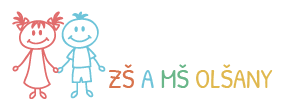 příspěvková organizace, 789 62 Olšany 64, tel.: 583 247 111e-mail: zs@skola-olsanycz, www:skola-olsany.cz__________  Milí rodiče, do školky dětem prosím doneste:  50 Kč na zakoupení kapesníčků na celý školní rok nebo 2x balení na jedno dítě  pro nové děti: okopírovanou kartičku pojištěnce pro kontrolu pojišťovny  oblečení do třídy (na pobyt v herně)  oblečení na pobyt venku (dle počasí)  náhradní oblečení – tričko, tepláky, ponožky – punčocháče, spodní prádlo!!!  Klasické papučky NE KROKSY !!! Kvůli bezpečnosti….  Pyžamko  Plastový hrneček s ouškem a láhev vhodnou k mytí v myčce na nádobí(pro pitný režim ve třídě) VŠE ŘÁDNĚ OZNAČENO!!! Za ztracené věci nenese školka zodpovědnost. Nalezené věci bez označení na konci školního roku dáme do sběrného kontejneru, aby se nám tady nehromadily! Děkujeme za pochopení. Také Vás prosíme: Zkontrolujte, jestli si Vaše dítě nenosí hračky do MŠ. Výjimkou jsou hračky určené paními učitelkami k řízené činnosti! Další informace pro rodiče: Platby v MŠ Olšany:  Strava se platí vždy do konce předcházejícího měsíce na měsíc následující.  Úplata za MŠ se platí vždy do 15. dne příslušného měsíce.  Úplata za MŠ celodenní – 360 Kč/měsíc.  Úplata za MŠ polodenní – 240 Kč/měsíc.  Nenavštěvuje-li dítě MŠ celý měsíc a je řádně omluveno, školné může být sníženo na 120 Kč/měsíc.  Předškoláci bez úplaty. Před nástupem do MŠ Maminko, tatínku, abych zvládl nástup do školky, pomozte mi zvládnout toto DESATERO: 1. Naučte mě dodržovat správný denní režim, tj. pravidelnou dobu spánku, jídla a hry 2. Naučte mě, abych sám uměl jíst a pít z hrnečku, láhve s dudlíkem jsou pro miminka. Nedávejte mi mixované jídlo, mám zoubky a umím už kousat sám. Naučte mě u jídla sedět v klidu a nenechte mě s jídlem pobíhat po místnosti. 3. Ve školce pijeme jen z hrnečků a jíme lžící. 4. Nevozte mě stále v kočárku, protože pak nejsem zvyklý chodit a špatně zvládám vycházky. 5. Naučte mě správným hygienickým návykům. Naučte mě smrkat a správně požívat kapesník. 6. Do školky mi kupte nazouvací papučky, ne na tkaničku ( výjimku tvoří doporučená zdravotní obuv od lékaře) a už vůbec mi nedávejte pantofle, nemohu si v nich bezpečně hrát, běhat ani cvičit. 7. Lépe se budu cítit ve volném oblečení na gumu v pase, než v těsných riflích se zipem a kovovými knoflíky. Na pobyt venku potřebuji oblečení, které si mohu ušpinit, jdu si totiž s kamarády hrát a běhat na louku. 8. Když chvi slavit s ostatními kamarády své narozeniny nebo svátek, dávejte mi pro ně měkké želatinové bonbóny, nikoliv tvrdé cucavé, které jsou pro nás nebezpečné. Žvýkačky do školky také nepatří. 9. Nenechte mě do školky nosit řetízky, prstýnky, náramky a jiné nebezpečné předměty. 10. V době chladného počasí mi dávejte na ruce rukavice palčáky, prstové rukavičky si vezmu, až si je budu umět navléct sám. 